Velkommen til informasjonsmøte, 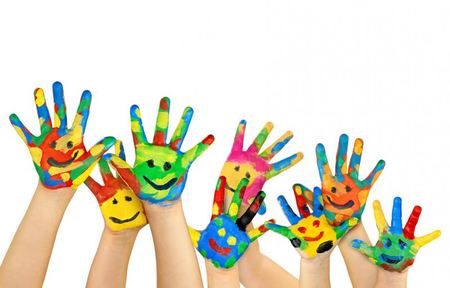 onsdag 1.juni kl 1700- 1800.Vi har den glede av å invitere foreldre, som har barn på småbarns avdelinger Tusenfryd og Armkroken, til et informasjonsmøte.Dette vil være informasjon om overgangen, fra små barns avdeling til store barns avdeling og foreldrene vil få mulighet til å stille spørsmål. 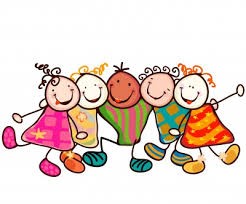 Møtet holdes i Hestehovens lokalerBarnepass, i Armkrokens lokaler.Fint om dere seier ifra om dere kommer innen tirsdag 31.mai-Vi gleder oss!Salwa og Gry